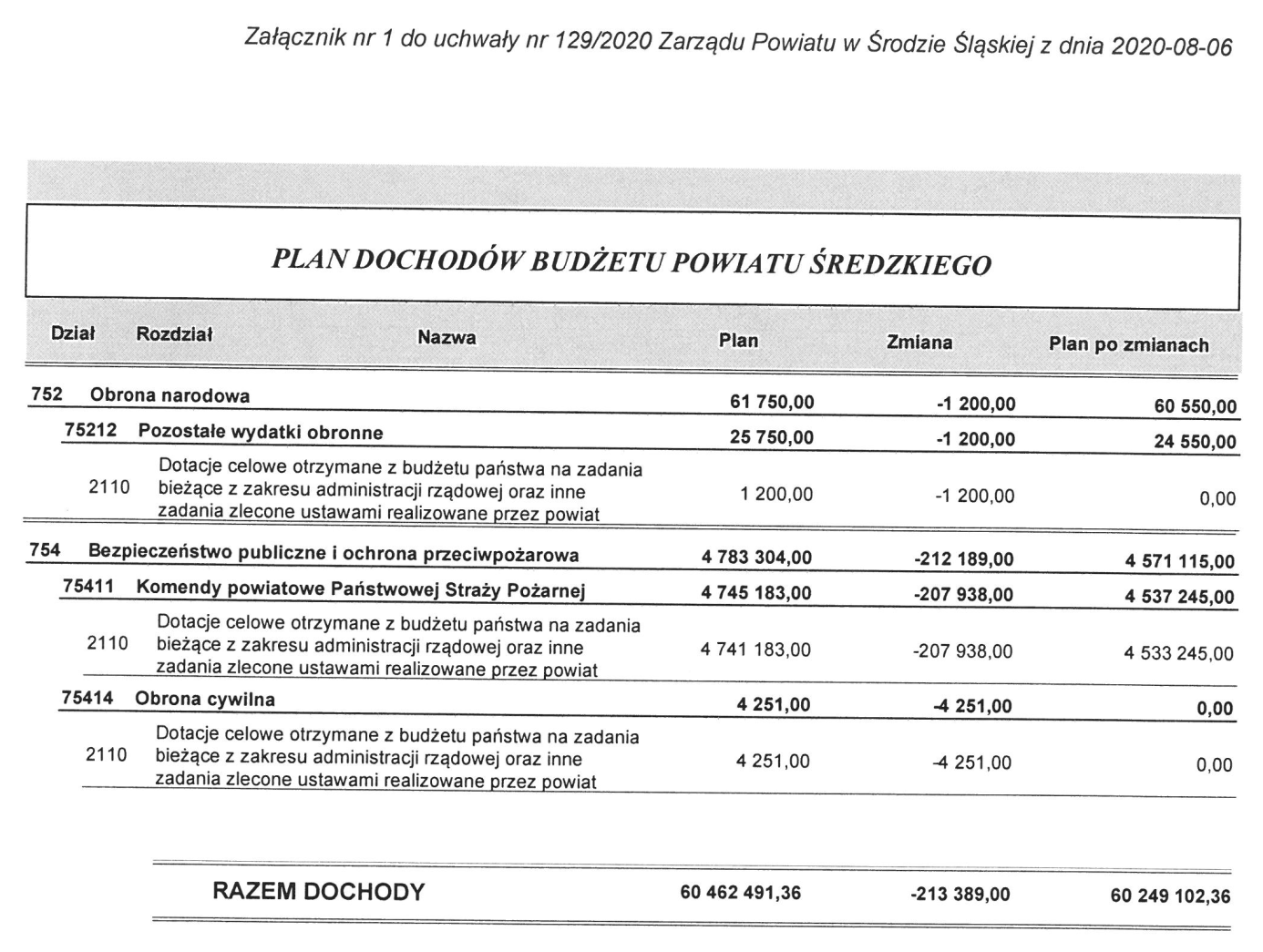 Podpisane przez: 				Krzysztof Szałankiewicz– Starosta Powiatu ŚredzkiegoSebastian Burdzy- Wicestarosta Powiatu ŚredzkiegoJózef Chabraszewski – członek ZarząduCzesław Kaczmarek – członek ZarząduGrzegorz Pierzchalski – członek Zarządu